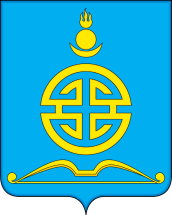 АДМИНИСТРАЦИЯГОРОДСКОГО ОКРУГА «ПОСЕЛОК АГИНСКОЕ»ПОСТАНОВЛЕНИЕ23 сентября 2020 года									№ 458О введении временного ограничения движения транспортных средств по автомобильным дорогам общего пользования местного значения городского округа «Поселок Агинское» в весенний период 2020 года на период возникновения неблагоприятных природно-климатических условийВ связи со снижением несущей способности конструктивных элементов автомобильных дорог общего пользования местного значения городского округа «Поселок Агинское» вследствие неблагоприятных природно-климатических условий, в соответствии с Федеральным законом от 10 декабря 1995 года № 196-ФЗ «О безопасности дорожного движения», Федеральным законом от 6 октября 2003 года № 131-ФЗ «Об общих принципах организации местного самоуправления в Российской Федерации», Федеральным законом от 8 ноября 2007 года № 257-ФЗ «Об автомобильных дорогах и о дорожной деятельности в Российской Федерации и о внесении изменений в отдельные законодательные акты Российской Федерации», Федеральным законом от 29 декабря 2017 года № 443-ФЗ «Об организации дорожного движения в Российской Федерации и о внесении изменений в отдельные законодательные акты Российской Федерации» ПОСТАНОВЛЯЕТ:1. Ввести на период возникновения неблагоприятных природно-климатических условий с 01 апреля 2020 года по 01 ноября 2020 года включительно временное ограничение движения транспортных средств с грузом или без груза, разрешенная общая масса которых превышает 8тонн (далее – тяжеловесное транспортное средство) по автомобильным дорогам общего пользования местного значения городского округа «Поселок Агинское».2. Установить на период временного ограничения движения по автомобильным дорогам общего пользования местного значения городского округа «Поселок Агинское» общую разрешенную массу транспортного средства 8 тонн.3. Проезд по автомобильным дорогам общего пользования местного значения городского округа «Поселок Агинское» тяжеловесных транспортных средств, в период временного ограничения движения, осуществляется на основании специального разрешения на движение по автомобильным дорогам общего пользования местного значения городского округа «Поселок Агинское» тяжеловесного транспортного средства (далее – разрешение на движение).Выдачу разрешений на движение осуществляет Комитета ЖКХ и строительства администрации городского округа «Поселок Агинское».4. Разрешение на движение оформляется владельцем транспортного средства до начала поездки.5. Разрешение на движение выдается после возмещения владельцем тяжеловесного транспортного средства вреда, причиняемого тяжеловесным транспортным средством при движении по автомобильным дорогам в период временного ограничения движения (далее - возмещение вреда).6. Размер подлежащего возмещению вреда наносимого тяжеловесным транспортным средством в период временного ограничения движения определяется Комитетом ЖКХ и строительства администрации городского округа «Поселок Агинское» в соответствии с постановлением Правительства Российской Федерации от 16 ноября 2009 № 934 «О возмещении вреда, причиняемого транспортными средствами, осуществляющими перевозки тяжеловесных грузов по автомобильным дорогам Российской Федерации».Возмещение вреда осуществляется путем перечисления соответствующей денежной суммы в доход бюджета Комитета ЖКХ и строительства администрации городского округа «Поселок Агинское» по следующим реквизитам: Юридический адрес: 687000, Забайкальский край, п. Агинское, ул. Ленина, 43,Электронный адрес: aginskoemo@gmail.comтел/факс (30239) 3-52-66.ИНН 8001016022, КПП 800101001, ОГРН 1097580000605,Управление Федерального казначейства по Забайкальскому краю (л/с 03913202640), р/с 40204810400000000378 в Отделении Чита г. ЧитаБИК 0476010017. Комитету ЖКХ и строительства Администрации городского округа «Поселок Агинское» разработать и направить в Отдел Государственной инспекции безопасности дорожного движения межмуниципального отдела Министерства внутренних дел России «Агинский» схему установки временных технических средств организации дорожного движения.8. Обществу с ограниченной ответственностью «Агаспецтранс» в соответствии со схемой установки временных технических средств организации дорожного движения обеспечить монтаж в течение суток до введения периода временного ограничения движения и демонтаж в течение суток после прекращения временного ограничения движения временных дорожных знаков - 3.4 «Движение грузовых автомобилей запрещено» и 3.11 «Ограничение массы» с максимально разрешенной массой транспортного средства более 8 тонн, 7.14 «Пункт транспортного контроля».9. Комитету ЖКХ и строительства администрации городского округа «Поселок Агинское»:9.1. обеспечить изготовление бланков разрешений на движение;9.2. в зависимости от природно-климатических условий вносить предложения о продлении сроков временного ограничения движения;9.3. по окончании срока временного ограничения движения представить отчет о доходах, полученных в связи с введением временного ограничения движения в Администрацию городского округа «Поселок Агинское»;9.4. обеспечить размещение настоящего постановления и информацию о возможных маршрутах объезда на официальном сайте в информационно-телекоммуникационной сети «Интернет» администрации городского округа «Поселок Агинское» http://go-aginskoe.ru не позднее           6 марта 2021 года;9.5. обеспечить выдачу бесплатных пропусков на период временного ограничения движения транспортных средств по автомобильным дорогам, находящимся в муниципальной собственности, для учебных грузовых автомобилей образовательных организаций регионального отделения ДОСААФ России Забайкальского края, передвигающихся без груза и используемых для подготовки граждан, подлежащих призыву на военную службу, по военно-учетным специальностям 837, 845 по направлению военного комиссариата Забайкальского края.10. Контроль исполнения настоящего постановления возложить на первого заместителя Главы городского округа «Поселок Агинское»-председатель Комитета ЖКХ и строительства Ринчинова Е.В.Глава городского округа «Поселок Агинское»                                                                     А.С. ДашинПриложениек постановлению Администрации городского округа «Поселок Агинское» от 23 сентября 2020 года № 458